SchwerbehindertenschutzSchwerbehindert sind Menschen mit einer Schwerbehinderung ab 50%. Der Grad der Schwerbehinderung ist in einem Schwerbehindertenausweis dokumentiert.Schwerbehinderte Menschen sind besonders geschützt. Sie müssen keine Mehrarbeit zu leisten.Schwerbehinderte erhalten 5 Tage zusätzlichen Jahresurlaub.Schwerbehinderte unterliegen einem besonderen Kündigungsschutz.Betriebe müssen mindestens 5% ihrer Arbeitsplätze mit Schwerbehinderten besetzenoder eine Ausgleichsabgabe zahlen.Bitte kreuzen Sie jeweils richtig an: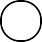 Ab welchem Behindertengrad ist man schwerbehindert? (1/5) 30%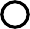 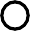 40%100%80%50%Wieviel Prozent der Arbeitsplätze eines Betriebes müssen mit Schwerbehinderten besetzt werden? (1/5)10%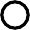 5%8%4%2%Welche der nachfolgenden Aussagen sind richtig?Eine Schwerbehinderung wird im Personalausweis vermerkt. Ein Schwerbehinderter muss keine Mehrarbeit leisten.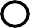 Eine Schwerbehinderung muss jedes Jahr neu beantragt werden. Schwerbehinderte müssen keine Überstunden machen.Der Grad der Schwerbehinderung steht im Schwerbehindertenausweis.Wieviele Tage zusätzlicher Urlaub steht einem Schwerbehinderten zu? (1/5) 5 Tage8 Tage4 Tage10 Tage12 TageWelche der nachfolgenden Aussagen sind richtig? Betriebe, die keine Schwerbehinderten einstellen, müssen eine Ausgleichsabgabe zahlen.Schwerbehinderte dürfen nicht mit Akkordarbeit beschäftigt werden. Schwerbehinderten kann nicht gekündigt werden.Schwerbehinderte stehen unter einem besonderen Kündigungsschutz. Schwerbehinderte müssen weniger Steuern zahlen.Ordnen Sie bitte zu: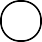 Schwerbehindert sind Menschen mit einer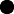 Schwerbehinderung ...Schwerbehinderten- ausweis.Sie erhalten einen zusätzlichen Jahresurlaub von ... 2 Wenn keine Schwerbehinderten eingestellt werden,zahlen Unternehmen eine ....ab 50%.Mehrarbeit verweigern.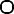 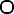 Schwerbehinderte unterliegen einem ... 4Die Anzahl der Arbeitsplätze, die in einem Betrieb mit Schwerbehinderten besetzt werden muss, beträgt .-..5 Tagen.besonderen Kündigungsschutz.Schwerbehindert können	6Der Grad der Schwerbehinderung steht im	75%.Ausgleichsabgabe.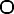 Bitte füllen Sie die Lücken aus: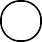 Schwerbehindert sind Menschen mit einer Schwerbehinderung ab	. Der Grad der Schwerbehinderung ist in einemdokumentiert.Schwerbehinderte Menschen sind besonders geschützt.Sie müssen keine	zu leisten.Schwerbehinderte erhalten	Tage zusätzlichen Jahresurlaub.Schwerbehinderte unterliegen einem.Betriebe müssen mindestens	ihrer Arbeitsplätze mit Schwerbehinderten besetzen oder eine		zahlen.Welche Aussagen stimmen mit den gesetzlichen Regelungen überein? Schreiben Sie bitte „korrekt“ oder „nicht korrekt“ in das leere Kästchen. Begründen Sie Ihre Entscheidung.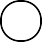 Frau Koch ist zu 40 Prozent behindert und erhält 5 Tage zusätzlichen Jahresurlaub.Demian ist zu 70 Prozent behindert und besteht darauf, dass er keine Überstunden machenmuss.Die Smasa AG hat 120 Mitarbeiter und beabsichtigt 6 Stellen mit Schwerbehinderten zubesetzen.Im Betrieb Wächter GmbH muss betriebsbedingt gekündigt werden. Herr Schmidt, der einenSchwerbehindertenausweis besitzt, ist ebenfalls von der Kündigung betroﬀen.Die Schwerbehinderte Carmen weigert sich Mehrarbeit zu leisten.Bitte tragen Sie jeweils „Richtig“ oder „Falsch“ hinter den Aussagen ein.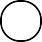 Schwerbehinderte dürfen nicht mit Fließbandarbeit beschäftigt werden. Schwerbehinderte dürfen keine Mehrarbeit machen.Schwerbehinderten kann nicht gekündigt werden.Betriebe müssen Schwerbehinderte beschäftigen oder eine Ausgleichsabgabe zahlen.Betriebe müssen mindestens 4 Prozent ihrer Arbeitsplätze mit Schwerbehinderten besetzen.Schwerbehinderte erhalten 10 Tage mehr Urlaub.Der Grad der Schwerbehinderung steht im Personalausweis. Schwerbehinderte unterliegen einem besonderen Kündigungsschutz. Schwerbehindert ist man ab einem Behinderungsgrad von 70 Prozent.